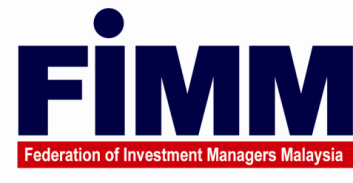 COMPLAINT FORMYou are required to complete this form for us to help you with your complaint. If you need help in filling the form, please call FIMM at 03-20923800.Please e-mail your complaint to complaints@fimm.com.my or send it to:Legal DepartmentFederation of Investment Managers Malaysia19-06-1, 6th floor, Wisma TuneNo. 19, Lorong Dungun, Damansara Heights50490 Kuala LumpurFax No.	: 03-2093 2700            Note:Pursuant to the Personal Data Protection Act 2010, please refer to our Personal Data Notice which is available at our website: www.fimm.com.my.If you are claiming protection under the Whistleblower Protection Act 2010, your complaints will be referred to the Securities Commission Malaysia for its necessary action.If you have a complaint regarding a monetary dispute not exceeding RM100,000.00 against a distributor or consultant of UTS or PRS, you may be eligible to seek the assistance of the Securities Industry Dispute Resolution Center (SIDREC) which can be contacted at 03-2282 2280 and info@sidrec.com.my. You may also visit www.sidrec.com.my for more information.Your details Your details Your details Your details Your details Your details NameNameNameNRIC No. (for Malaysian); orPassport No.(for foreigner)NRIC No. (for Malaysian); orPassport No.(for foreigner)NRIC No. (for Malaysian); orPassport No.(for foreigner)Correspondence addressCorrespondence addressCorrespondence addressTelephone No:Fax No:Email Email Please cross (x) your preferred mode of communicationPlease cross (x) your preferred mode of communicationPlease cross (x) your preferred mode of communicationPlease cross (x) your preferred mode of communicationPlease cross (x) your preferred mode of communicationPlease cross (x) your preferred mode of communicationYour complaintDetails of your complaints (to include persons and/or corporations complained against, together with supporting documents)Your declaration & consentI confirm that all information and documents provided to FIMM herein are true and accurate. I understand and agree that all information including my personal details which could include sensitive information and documents provided to FIMM or to be given at a later date concerning my complaint may be shared with relevant distributors and consultants registered with FIMM, and/or other third parties as may be necessary as part of FIMM’s investigation to resolve my complaint. ---------------------------------- Signature or thumb printDate:Details of the person filling up this form on your behalf (if applicable).Name:Telephone No:	                            ---------------------------------SignatureDate: